Obecné zastupiteľstvo Obce Štvrtok na Ostrove na základe § 6 zákona č.369/1990 Zb. o obecnom zriadení v znení neskorších predpisov a zákona č. 582/2004 Z.z. o miestnych daniach a miestnom poplatku za komunálne odpady a drobné stavebné odpady  v znení neskorších predpisov v y d á v a  pre  územie Obce Štvrtok na Ostrove toto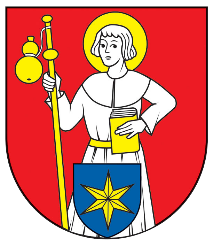 V Š E O B E C N E     Z Á V Ä Z N É    N A R I A D E N I EČíslo: 4/2020o miestnych daniacha miestnom poplatku za komunálne odpady a drobné stavebné odpadyna území obce Štvrtok na OstroveI. ČASŤÚvodné ustanovenia§ 1Základné ustanovenia1) Toto všeobecne záväzné nariadenie ( ďalej len „VZN“) upravuje podrobné podmienky ukladania miestnych daní a miestneho poplatku za komunálne odpady a drobné stavebné odpady ( ďalej len „ miestne dane a miestny poplatok „) na území Obce Štvrtok na Ostrove na kalendárny rok 2021.2) Obec Štvrtok na Ostrove na svojom území ukladá tieto miestne dane:a) daň z nehnuteľností,b) daň za psa,c) daň za užívanie verejného priestranstvadaň za ubytovaniedaň za predajné automaty,daň za nevýherné hracie prístroje.3) Obec Štvrtok na Ostrove na svojom území ukladá miestny poplatok za komunálne odpady a drobné stavebné odpady4) Zdaňovacím obdobím pre daň z nehnuteľností, daň za psa, daň za predajné automaty, daň za nevýherné hracie prístroje je kalendárny rok.  II. ČASŤMiestne dane§ 2Daň z nehnuteľnostíDaň z nehnuteľností zahŕňaa) daň z pozemkov,b) daň zo stavieb,c) daň z bytov a z nebytových priestorov v bytovom dome (ďalej len „daň z bytov“).§ 3Daň z pozemkov1) Daňovníkom dane z pozemkov sú osoby uvedené  v ust. § 5 zákona o miestnych daniach.2) Predmetom dane z pozemkov sú pozemky na území obce Štvrtok na Ostrove v členení podľa § 6 ods. l. zákona o miestnych daniach. Predmetom dane z pozemkov nie sú pozemky uvedené v ust. § 6 ods. 2 zákona o miestnych daniach.3) Daň z pozemkov sa vypočíta ako súčin základu dane a ročnej sadzby dane z pozemkov. Výpočet sa musí vykonať vždy podľa stavu k l. januáru daného zdaňovacieho obdobia. Na zmeny, ktoré nastanú v priebehu zdaňovacieho obdobia správca dane prihliadať nebude, s výnimkou prípadov vyplývajúcich zo zákona o miestnych daniach.4) Základom dane z pozemkov je hodnota pozemku určená vynásobením výmery  pozemkov v m² a hodnoty  pôdy za 1 m². 5) Hodnota pôdy v kat. území Obce Štvrtok na Ostrove v členení do skupín podľa  ust.§ 6  ods.1 zákona o miestnych daniach je nasledovná :a) orná pôda, chmeľnice, vinice, ovocné sady : 0,5576   Eur/m²    trvalé trávne porasty: 0,1473 Eur/m²b) záhrady:  1,85 Eur/m²c) zastavané plochy a nádvoria, ostatné plochy: 1,85 Eur/m²d) lesné pozemky, na ktorých sú hospodárske lesy, rybníky s chovom rýb a ostatné hospodársky využívané vodné plochy: hodnota zistená na 1 m² podľa predpisov o stanovení všeobecnej hodnoty majetku. Ak hodnotu pozemku daňovník nepreukazuje znaleckým posudkom obec ustanovuje hodnotu pozemku: 0,1473 Eur/m²e) stavebné pozemky: 18,58 Eur/m².6) Základom dane   z pozemkov v kat. území Obce Štvrtok na Ostrove  na ktorých  sa  nachádza  transformačná stanica alebo  predajný  stánok  slúžiaci  k predaju  tovaru  a poskytovaniu  služieb  (ďalej  len „predajný  stánok“), je hodnota  pozemku   určená vynásobením  skutočnej   výmery transformačnej  stanice alebo predajného stánku v m²  a hodnoty  pozemku za  1 m²  uvedenej    v prílohe  č.2  zákona o miestnych daniach pre  stavebné pozemky zákonom  vo výške 18,58 Eur/m².7) V súlade s ust. § 8 ods. 2 zákona o miestnych daniach správca dane na území celej obce  ustanovuje  ročnú sadzbu dane z pozemkov v obci  pre jednotlivé skupiny pozemkov nasledovne:    a) orná pôda, chmeľnice, vinice, ovocné sady  trvalé trávne porasty     	 vo výške 0,75 % zo základu daneb) záhrady vo výške 0,75 % zo základu dane 				c) zastavané plochy a nádvoria, ostatné plochy vo výške 0,75 %  zo základu daned) lesné pozemky, na ktorých sú hospodárske lesy, rybníky s chovom rýb a ostatné hospodárky využívané vodné plochy vo výške  0,75 % zo základu dane	e) stavebné pozemky vo výške   1,05 % zo základu dane.§ 4Daň zo stavieb1) Daňovníkom dane zo stavieb sú osoby uvedené v ust. § 9 zákona o miestnych daniach.2) Predmetom dane zo stavieb sú stavby na území Slovenskej republiky v tomto členení:

a) stavby na bývanie a drobné stavby, ktoré majú doplnkovú funkciu pre hlavnú stavbu, 
b) stavby na pôdohospodársku produkciu, skleníky, stavby pre vodné hospodárstvo, stavby využívané na skladovanie vlastnej pôdohospodárskej produkcie vrátane stavieb na vlastnú  administratívu, 
c) chaty a stavby na individuálnu rekreáciu, 
d) samostatne stojace garáže, 
e) stavby hromadných garáží,f) stavby hromadných garáží umiestnené pod zemou, 
g) priemyselné  stavby,  stavby slúžiace  energetike,  stavby  slúžiace  stavebníctvu, stavby využívané na skladovanie vlastnej produkcie vrátane stavieb na vlastnú administratívu, 
h) stavby na ostatné podnikanie a na zárobkovú činnosť, skladovanie a administratívu súvisiacu s ostatným podnikaním a so zárobkovou činnosťou, 
i) ostatné stavby neuvedené v písmenách a) až h).
Predmetom dane zo stavieb sú stavby, ktoré majú  jedno alebo viac  nadzemných  podlaží alebo podzemných podlaží, spojené so zemou pevným základom alebo ukotvené pilótami. Na daňovú povinnosť nemá vplyv skutočnosť, že stavba sa prestala užívať.3) Predmetom dane zo stavieb nie sú stavby
a) s bytmi  alebo nebytovými priestormi, ktoré sú predmetom dane z bytov, 
b) priehrad, vodovodov, kanalizácií, zariadení na ochranu pred povodňami a rozvodov tepelnej energie. 4) Základom dane zo stavieb je výmera zastavanej plochy v m². Zastavanou plochou sa rozumie pôdorys stavby na úrovni najrozsiahlejšej nadzemnej časti stavby, pričom sa do zastavanej plochy nezapočítava prečnievajúca časť strešnej konštrukcie stavby. Základom dane  pri stavbe hromadných  garáží umiestnenej pod  zemou  je  výmera  zastavanej plochy v m2, pričom zastavanou  plochou  sa  rozumie  pôdorys  na úrovni najrozsiahlejšej  podzemnej časti stavby.    5) Správca dane  v súlade s ust. § 12 ods. 2 zákona o miestnych daniach určuje ročnú sadzbu dane zo stavieb v obci  za každý aj začatý m²  zastavanej plochy nasledovne:a) za stavby na bývanie a drobné stavby, ktoré majú doplnkovú funkciu pre hlavnú stavbu0,150 Eurb) za stavby na pôdohospodársku produkciu, skleníky, stavby pre vodné hospodárstvo, stavby využívané na skladovanie vlastnej pôdohospodárskej produkcie vrátane stavieb na vlastnú administratívu  0,750 Eurc) za chaty a stavby na individuálnu rekreáciu 0,525 Eurd) za samostatne stojace garáže  0,525 Eure) za stavby hromadných garáží 1,050 Eurf) za stavby hromadných garáží umiestnené pod zemou 1,050 Eurg) za priemyselné stavby, stavby slúžiace energetike, stavby slúžiace stavebníctvu, stavby využívané na skladovanie vlastnej produkcie vrátane stavieb na vlastnú administratívu 1,050 Eur h) stavby na ostatné podnikanie a na zárobkovú činnosť, skladovanie a administratívu súvisiacu   s ostatným podnikaním a so zárobkovou činnosťou   1,500 Euri) ostatné stavby neuvedené v písmenách a) až h)   0,750 Eur.6) Správca dane určuje pri viacpodlažných stavbách príplatok za podlažie v sume                    0,150 Eur za každé ďalšie podlažie, okrem prvého nadzemného podlažia, za každý aj začatý m².§ 5Daň z bytovDaňovníkom dane z bytov sú osoby uvedené  v ustanovení § 13 zákona o miestnych daniach.2) Predmetom dane z bytov v bytovom dome, v ktorom aspoň jeden byt alebo nebytový priestor nadobudli do vlastníctva fyzické osoby alebo právnické osoby, sú byty a nebytové priestory. Byt alebo časť bytu v bytovom dome, ktorý sa k 1. januáru zdaňovacieho obdobia využíva na iný účel ako bývanie, sa na účely tohto zákona považuje za nebytový priestor.3) Základom dane z bytov je výmera podlahovej plochy bytu alebo nebytového priestoru v m².4) Správca dane na území Obce Štvrtok na Ostrove ustanovuje  ročnú sadzbu dane z bytov za každý aj začatý m² podlahovej  plochy bytu vo výške 0,150 Eur.5) Správca dane na území Obce Štvrtok na Ostrove ustanovuje  ročnú sadzbu dane z bytov za každý aj začatý m² podlahovej  plochy nebytového priestoru v bytovom dome nasledovne:a) nebytové priestory neslúžiace na podnikanie ani na inú zárobkovú činnosť vo výške            0,150 Eurb) nebytové priestory slúžiace ako garáž vo výške 0,525 Eurc)	nebytové priestory slúžiace na podnikanie a inú zárobkovú činnosť vo výške                       1,500 Eur 6) Daň z bytov sa vypočíta ako súčin základu dane a ročnej sadzby dane z bytov.§ 6Oslobodenie od dane z nehnuteľností1) Od dane z nehnuteľností sú oslobodené nehnuteľnosti nachádzajúce sa v Obci Štvrtok na Ostrove, ktoré sú uvedené v § 17 ods. 1 písm. a) až h) zákona o miestnych daniach.2) V súlade s ust. §17 ods.2 zákona o miestnych daniach správca dane s ohľadom na miestne podmienky  v Obci Štvrtok na Ostrove  oslobodzuje od dane  z pozemkov nasledovne:a) pozemky, na ktorých sú cintoríny, kolumbária, urnové háje a rozptylové lúky - § 17 ods.2,   písm.b)b) pozemky užívané školami a školskými zariadeniami - §17 ods.2, písm.h).3) V súlade s ust. § 17 ods.3 zákona o miestnych daniach  správca dane s ohľadom na miestne podmienky  oslobodzuje od dane zo stavieb a od dane z bytov nasledujúce stavby a byty:a) garáže slúžiace ako garáž vo vlastníctve držiteľov preukazu fyzickej osoby s ťažkým zdravotným postihnutím, alebo držiteľov preukazu fyzickej osoby s ťažkým zdravotným postihnutím so sprievodcom,  ktoré slúžia pre motorové vozidlo používané na ich dopravu - §17 ods.3, písm.e).§ 7Daň za psa1) Predmetom dane za psa je pes starší ako 6 mesiacov  chovaný fyzickou osobou, alebo právnickou osobou. 2) Predmetom dane za psa nie je
a) pes chovaný na vedecké účely a výskumné účely, 
b) pes umiestnený v útulku zvierat, 
c) pes so špeciálnym výcvikom, ktorého vlastní alebo používa držiteľ preukazu fyzickej osoby s ťažkým zdravotným postihnutím alebo držiteľ preukazu fyzickej osoby s ťažkým zdravotným postihnutím so sprievodcom.Daňovníkom je fyzická alebo právnická osoba, ktorá je vlastníkom psa alebo držiteľom psa,  ak sa nedá preukázať  kto psa vlastní.Základom dane je počet psov.5) Miestne príslušnou obcou je obec, na ktorej  území je pes chovaný.6) Sadzba dane je 7,00 Eur  za jedného psa za kalendárny rok.7) Daňová povinnosť vzniká prvým dňom kalendárneho mesiaca nasledujúceho po mesiaci, v ktorom sa pes stal predmetom dane podľa § 22 ods. 1 zákona o miestnych daniach a zaniká posledným  dňom mesiaca, v ktorom pes prestal byť predmetom dane.§ 8Daň za užívanie verejného priestranstva1) Verejným priestranstvom na účely tohto VZN sú verejnosti prístupné pozemky vo vlastníctve Obce Štvrtok na Ostrove.  Verejným priestranstvom na účely tejto dane nie sú pozemky, ktoré Obec prenajala podľa osobitného zákona.2) Predmetom dane  za užívanie verejného priestranstva je osobitné užívanie verejného priestranstva. Osobitným užívaním verejného priestranstva nie je užívanie verejného priestranstva v súvislosti s odstránením poruchy alebo havárie rozvodov a verejných sietí.3) Daňovníkom je fyzická osoba alebo právnická osoba, ktorá verejné priestranstvo užíva.4) Základom dane za užívanie verejného priestranstva je výmera užívaného verejného priestranstva v m² .5) Sadzbu dane za užívanie verejného priestranstva za  každý aj začatý m² osobitne užívaného priestranstva a za každý aj začatý deň užívania  určuje obec v tomto VZN nasledovne:a) za krátkodobé umiestnenie (menej ako 5 dní vrátane) zariadenia na predaj výrobkov a poskytovanie služieb paušálny poplatok 5,00 Eur/deňb) za  dlhodobé umiestnenie (viac ako 5 dní) zariadenia na predaj výrobkov a poskytovanie služieb 0,075 Eur/m²/deň c) za umiestnenie stavebného zariadenia a skládky, od šiestich dní užívania 0,075 Eur/m²/deň d) za umiestnenie lunaparku, cirkusu a podobných atrakcii 0,100 EUR/m²/deň 6)  Daňová povinnosť vzniká dňom začatia osobitého užívania verejného priestranstva a zaniká  dňom skončenia osobitného užívania verejného priestranstva. 7) Daňovník je povinný oznámiť svoj zámer osobitného užívania verejného priestranstva písomne správcovi dane najneskôr v deň,  kedy  sa užívanie verejného priestranstva začalo. 8)  Obec vyrubí daň rozhodnutím najskôr v deň vzniku daňovej povinnosti. Vyrubená daň je splatná do 15 dní odo dňa nadobudnutia právoplatnosti rozhodnutia. Obec môže určiť splátky dane a lehotu ich splatnosti v rozhodnutí.§ 9Daň za ubytovaniePredmetom dane za ubytovanie je odplatné prechodné ubytovanie podľa § 754 až 759 Občianskeho zákonníka v ubytovacom zariadení, ktorým je hotel, motel, botel, hostel, penzión, apartmánový dom, kúpeľný dom, liečebný dom, ubytovacie zariadenie prírodných liečebných kúpeľov a kúpeľných liečební, turistická ubytovňa, chata, stavba na individuálnu rekreáciu, zrub, bungalov, kemping, minikemp, táborisko, rodinný dom, byt v bytovom dome, v rodinnom dome alebo v stavbe slúžiacej na viaceré účely.Daňovníkom je fyzická osoba, ktorá sa v zariadení odplatne prechodne ubytuje. Základom dane je počet prenocovaní.  Sadzba dane na celom území obce je 0,50 EUR na osobu a prenocovanie. Platiteľom dane je prevádzkovateľ zariadenia, ktorý odplatné prechodné ubytovanie poskytuje. Platiteľ dane má oznamovaciu povinnosť pri vzniku a zániku činnosti ubytovacieho zariadenia. Platiteľ dane je povinný vznik a zánik činnosti ubytovacieho zariadenia písomne oznámiť najneskôr do 30 dní Obecnému úradu vo Štvrtku na Ostrove na tlačive zverejnenom na webovej stránke obce. Platiteľ je povinný na účely dane za ubytovanie viesť evidenciu o ubytovaných v tomto rozsahu: a) meno, priezvisko, adresa trvalého pobytu ubytovaného, číslo občianskeho preukazu, alebo cestovného dokladu, alebo iného dokladu preukazujúceho identitu ubytovaného, u neplnoletej osoby dátum narodenia. Údaje uvedené v tomto odseku  je platiteľ povinný zapisovať v deň ubytovania, okrem údaja o dni odchodu. Ukončenie pobytu ubytovaného je platiteľ povinný vyznačiť v predpísanej evidencii ihneď po odchode. Platiteľ je povinný viesť pre účely dane evidenciu podľa tohto ustanovenia samostatne za každé ubytovacie zariadenie na území obce. Platiteľ je povinný: predkladať Obecnému úradu v obci Štvrtok na Ostrove v termíne do 15 dňa po skončení štvrťroka, štvrťročné vyúčtovanie miestnej dane za ubytovanie, na tlačive zverejnenom na webovej stránke mesta,  vybratú daň odviesť na účet Obce, najneskôr do 15. dňa po skončení štvrťroka,  platiteľ je povinný vydať osobe, ktorá sa ubytuje v ubytovacom zariadení, doklad pre daňovníka o zaplatení dane, v ktorom vyznačí názov ubytovacieho zariadenia, sadzbu dane na osobu, deň príchodu a deň odchodu ubytovaného, počet prenocovaní a celkovú výšku dane za ubytovanie.§ 10Daň za predajné automaty1) Predmetom dane za predajné automaty sú prístroje a automaty, ktoré vydávajú tovar za odplatu a sú umiestnené v priestoroch  prístupných verejnosti. 2) Daňovníkom je fyzická osoba alebo právnická osoba, ktorá predajné automaty prevádzkuje.3) Základom dane je počet predajných automatov.4) Sadzba dane je 20,00 Eur/kal.rok za jeden predajný automat okrem predajného automatu na alkohol a cigarety. 100,00 Eur/kal.rok za jeden predajný automat ponúkajúci alkohol a cigarety.5) Daňová povinnosť vzniká prvým dňom  kalendárneho mesiaca nasledujúceho po mesiaci, v    ktorom sa predajný automat začal prevádzkovať a zaniká posledným dňom mesiaca, v ktorom sa ukončilo jeho prevádzkovanie.6) Na účely dane je daňovník povinný viesť evidenciu predajných automatov s uvedením:- identifikačné údaje o predajnom automate - výrobné číslo, výrobca, rok výroby- miesto jeho umiestnenia (prevádzkovania)- dátum začatia prevádzkovania automatu- identifikačné údaje daňovníka.§ 11Daň za nevýherné hracie prístroje1) Predmetom dane na nevýherné hracie prístroje sú hracie prístroje, ktoré sa spúšťajú alebo prevádzkujú za odplatu, pričom tieto hracie prístroje nevydávajú peňažnú výhru a sú prevádzkované v priestoroch prístupných verejnosti (ďalej len „ nevýherné hracie prístroje“).2) Nevýherné hracie prístroje sú :a) elektronické prístroje na počítačové hry,b) mechanické prístroje, elektronické prístroje, automaty a iné  zariadenia na zábavné hry.3) Daňovníkom je fyzická osoba, alebo právnická osoba, ktorá nevýherné hracie prístroje prevádzkuje.4) Základom dane je počet nevýherných hracích prístrojov.5) Sadzba dane je 40,00 Eur za jeden nevýherný hrací prístroj na kalendárny rok.Daňová povinnosť vzniká prvým dňom kalendárneho mesiaca nasledujúceho po mesiaci, v   ktorom sa nevýherný hrací prístroj začal prevádzkovať a zaniká posledným dňom mesiaca, v ktorom sa ukončilo jeho prevádzkovanie.7) Na účely dane z nevýherných hracích automatov je daňovník povinný viesť preukaznú evidenciu  obsahujúcu nasledujúce údaje o každom hracom prístroji:a)  výrobné číslo výrobca, rok výroby  nevýherného hracieho prístroja,b)  miesto prevádzky.c)  identifikačné údaje daňovníkad)  dátum začatia prevádzky nevýherného hracieho prístrojaIII. ČASŤPoplatok§12Poplatok za komunálne odpady a drobné stavebné odpady1) Poplatok sa platí za komunálne odpady a drobné stavebné odpady, ktoré vznikajú na území obce, okrem elektroodpadov, použitých batérií a akumulátorov pochádzajúcich od fyzických osôb a biologicky rozložiteľného kuchynského a reštauračného odpadu. (ďalej len „ poplatok“) 2) Podrobnosti o nakladaní s komunálnymi odpadmi a drobnými stavebnými odpadmi  na území  Obce Štvrtok na Ostrove stanovuje obec v osobitnom všeobecne záväznom nariadení obce Štvrtok na Ostrove č. 3/2012 o nakladaní s komunálnymi odpadmi a drobnými stavebnými odpadmi vrátane biologicky rozložiteľných kuchynských a reštauračných odpadov od prevádzkovateľa kuchyne a elektroodpadov z domácností na území obce Štvrtok na Ostrove.  3) Ak zákon o miestnych daniach neustanovuje inak, poplatok platí poplatník podľa §77 ods.2  až 4 zákona o miestnych daniach.  Poplatníkom je:a) fyzická osoba, ktorá má v obci trvalý alebo prechodný pobyt, alebo ktorá je na území obce oprávnená užívať byt, nebytový priestor,  pozemnú stavbu alebo jej časť, alebo objekt, ktorý nie je stavbou , alebo  záhradu, vinicu, ovocný sad, trvalý trávny porast na iný účel ako na podnikanie, pozemok v zastavanom území obce, okrem lesného pozemku a pozemku, ktorý je evidovaný v katastri nehnuteľnosti ako vodná plocha (ďalej len „nehnuteľnosť“).b) právnická osoba  ktorá je oprávnená užívať  alebo užíva nehnuteľnosť nachádzajúcu  sa na území obce na iný účel ako na podnikanie,c) podnikateľ, ktorý je oprávnený užívať, alebo užíva nehnuteľnosť nachádzajúcu sa na území obce na účel podnikania.Poplatok od poplatníka v ustanovenej výške pre obec vyberá a za vybraný poplatok ručívlastník nehnuteľnosti, ak je nehnuteľnosť v spoluvlastníctve viacerých spoluvlastníkov, alebo, ak  ide o bytový dom, poplatok  vyberá a za vybraný  poplatok  ručí  zástupca  alebo správca určený spoluvlastníkmi, ak s výberom poplatku zástupca alebo správca súhlasí;b) správca, ak je vlastníkom nehnuteľnosti štát, vyšší územný celok alebo obec, (ďalej len  „platiteľ“).            Sadzba poplatku je:0,017 Eur za l liter komunálnych odpadov, alebo drobných stavebných odpadov. 0,040 Eur  za kilogram drobných stavebných odpadov bez obsahu škodlivín.5a) Poplatok je určený ako súčin frekvencie odvozov, sadzby a objemu zbernej nádoby, ktorú poplatník užíva v súlade so zavedeným systémom množstvového zberu komunálnych odpadov a drobných stavebných odpadov. 5b) Poplatok za zber, prepravu a zneškodňovanie drobných stavebných odpadov bez obsahu škodlivín sa určuje ako súčin sadzby poplatku a celkovej hmotnosti drobných stavebných odpadov za kalendárny mesiac. Celková hmotnosť drobného stavebného odpadu za kalendárny mesiac sa vypočíta ako súčet hmotností uvedených na jednotlivých vážnych lístkoch. Vážne lístky dodá správcovi poplatku právnická alebo fyzická osoba – podnikateľ oprávnená na zber drobného stavebného odpadu podľa zákona č. 79/2015 Z. z. o odpadoch a o zmene a doplnení niektorých zákonov najneskôr v posledný deň kalendárneho mesiaca.7) Frekvencia odvozov v obci je 26x za rok, t.j. dvojtýždenne, pri užívaní zberných nádob o objeme ,  240 litrov, 120 litrov a typizovaných igelitových zberných vriec o objeme do 100 litrov.  Pri zberných nádobách o objeme  je možné dojednať odvoz aj v týždenných intervaloch. Základná výška poplatku v obci  pri frekvencii odvozov 26 x rok, t.j. dvojtýždenne je:a) 106,08 Eur na rok za jednu zbernú  nádobu v objeme 240 l; b)  53,04 Eur na rok za jednu zbernú nádobu v objeme  do 120 l;c) 486,20 Eur na rok za zberné nádoby 1100 litrové; d) komunálny odpad v spoplatnenom a typizovanom igelitovom zbernom vreci o objeme do  bude spoplatnený sadzbou 0,017 EUR/l objemu vreca (igelitové vrece je možné využiť výlučne na zabezpečenie odvozu odpadu nad rámec bežne  vzniknutého odpadu a nenahrádza zbernú nádobu).Základná výška poplatku v obci pri zberných nádobách o objeme  a frekvencii odvozov 52 x za rok, t.j. týždenne je: 972,40 Eur  na rok za jednu zbernú nádobu.8) V zmysle § 82 ods.3 zákona o miestnych daniach obec môže na základe žiadosti poplatníka na zmiernenie alebo odstránenie tvrdosti zákona vyrubený poplatok znížiť alebo odpustiť rozhodnutím. V zmysle § 83 ods.3 zákona o miestnych daniach obec znižuje poplatok nasledovným poplatníkom:fyzickej osobe staršej ako 62 rokov, žijúceho samostatne  vo vlastnej domácnosti  znižuje poplatok  na   26,52 Eur/rok/120 litrová nádoba, fyzickej osobe staršej ako 62 rokov, žijúceho  v spoločnej  domácnosti s ďalšou osobou staršou ako 62 rokov   znižuje poplatok 37,18 Eur/rok/120 litrová nádoba.9) Poplatok vyrubuje obec každoročne  rozhodnutím na celé zdaňovacie obdobie. Vyrubený poplatok je splatný do 15 dní odo dňa nadobudnutia právoplatnosti rozhodnutia. Vyrubenie poplatku a splatnosť určuje § 81 a § 81a zákona o miestnych daniach.  Obec môže určiť platenie poplatku v splátkach. Splátky poplatku sú splatné v lehotách určených obcou v rozhodnutí, ktorým sa vyrubuje poplatok.IV. časťZáverečné ustanovenia§ 13Správu miestnych daní a miestneho poplatku vykonáva Obec Štvrtok na Ostrove prostredníctvom starostu obce a poverených zamestnancov Obce Štvrtok na Ostrove.Postavenie povereného zamestnanca obce – správcu dane z nehnuteľnosti nemá hlavný kontrolór Obce Štvrtok na Ostrove.Pokiaľ v tomto VZN nie je podrobnejšia úprava, odkazuje sa na zákon  č. 582/2004 Z.z. o miestnych daniach a miestnom poplatku za komunálne a drobné stavebné odpady v znení neskorších predpisov a zákon č. 563/2009 Z.z. o správe daní  (daňový poriadok) a o zmene   a doplnení niektorých zákonov v znení neskorších predpisov. Na tomto VZN Obce Štvrtok na Ostrove sa uznieslo Obecné zastupiteľstvo v Štvrtku na Ostrove uznesením č.PL-6/2020 -VII dňa 13.11.2020.Toto VZN obce bolo vyvesené na úradnej tabuli obce dňa 16.11.2020 a zvesené dňa 30.11.2020.Zmeny a doplnky tohto VZN schvaľuje Obecné zastupiteľstvo vo Štvrtku na Ostrove.Toto VZN č. 4/2020 nadobúda účinnosť dňom 01.01.2021.							______________________Mgr. Péter Őry starosta obce 